地圖頁面(二)記錄頁面(三)設定頁面(四)即時位置分享說明:透過分享連結可讓他人使用瀏覽器即時觀看車輛位置。可使任一種通訊方式傳送連結，例如:LINE、SMS...等等。註: 點擊一次即可快速製作4小時使用效期之位置分享QR CODE虛擬鑰匙分享說明:透過分享連結可讓他人使用虛擬鑰匙。可使任一種通訊方式傳送連結，例如:LINE、SMS...等等。註: 點擊一次即可快速製作4小時使用效期之虛擬鑰匙QR CODE藍牙感應(開)/一舉解鎖/藍牙感應(關)說明:藍牙感應(開): 適用於汽車停在較遠處或地下停車場。一舉解鎖(開): 適用於住家旁停車或住家內車庫。舉起手機可解鎖。
藍牙感應(關): 適用於代客泊車、保養維修與洗車時註:點擊一次可切換模式。無痕模式(左)說明:開啟時將顯示提醒多元分享(中)說明:可進入即時位置、虛擬鑰匙、共享車機清單APP說明書(右)說明:點擊「說明書?」後出現浮動圖，可切換「開啟或關閉」，點選APP小圖示即可觀看各項功能說明。再點擊一次「說明書?」則關閉浮動圖連線狀態說明:三角驚嘆號:手機端無連網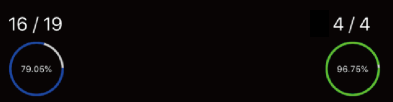 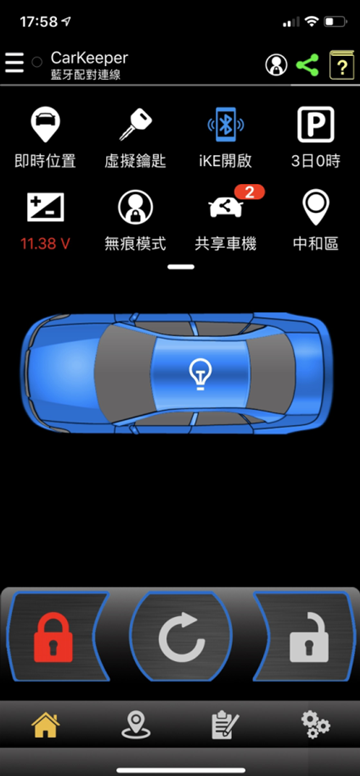 停車/引擎運轉計時說明:停車計時:單次汽車停放時間運轉計時:單次汽車引擎運轉時間電瓶電壓說明:汽車電瓶電壓值低於12.2V時顯示為橘色低於11.8V時顯示為紅色停車/引擎運轉計時說明:停車計時:單次汽車停放時間運轉計時:單次汽車引擎運轉時間電瓶電壓說明:汽車電瓶電壓值低於12.2V時顯示為橘色低於11.8V時顯示為紅色共享車機說明:透過分享連結或QR CODE可讓已註冊安裝車管+的使用者快速加入車機。註: 點擊一次即可快速製作共享車機QR CODE無痕模式說明:功能開啟後，將不會顯示車輛「行駛中」之狀態，於行駛結束後也不會產生行車記錄。共享車機說明:透過分享連結或QR CODE可讓已註冊安裝車管+的使用者快速加入車機。註: 點擊一次即可快速製作共享車機QR CODE無痕模式說明:功能開啟後，將不會顯示車輛「行駛中」之狀態，於行駛結束後也不會產生行車記錄。目前位置說明:汽車所在區域資訊主機資料傳輸至手機說明:與手機藍牙連線時傳輸資料目前位置說明:汽車所在區域資訊控制按鍵區說明:上鎖:點擊一次即可車門上鎖，並進入防盜。更新狀態:即時更新汽車與APP顯示狀態解鎖:點擊一次即可車門解鎖，並解除防盜。車機狀態說明:灰車:車機無連線淺藍車:藍牙連線，手動操作車機，無法傳輸資料。藍車: 藍牙配對連線，iKE可動作，可資料傳輸。控制按鍵區說明:上鎖:點擊一次即可車門上鎖，並進入防盜。更新狀態:即時更新汽車與APP顯示狀態解鎖:點擊一次即可車門解鎖，並解除防盜。手機資料傳輸至雲端說明:經手機網路將資料上傳至雲端控制按鍵區說明:上鎖:點擊一次即可車門上鎖，並進入防盜。更新狀態:即時更新汽車與APP顯示狀態解鎖:點擊一次即可車門解鎖，並解除防盜。地圖頁面(二)記錄頁面(三)設定頁面(四)街景開關說明:將右上角Google街景縮圖開啟/關閉街景縮圖說明:點擊可放大Google街景圖汽車即時狀態說明:顯示GPS即時定位日期與時間、汽車行駛中或停車熄火。汽車行駛路線說明:可觀看汽車最後一次行駛路線與方向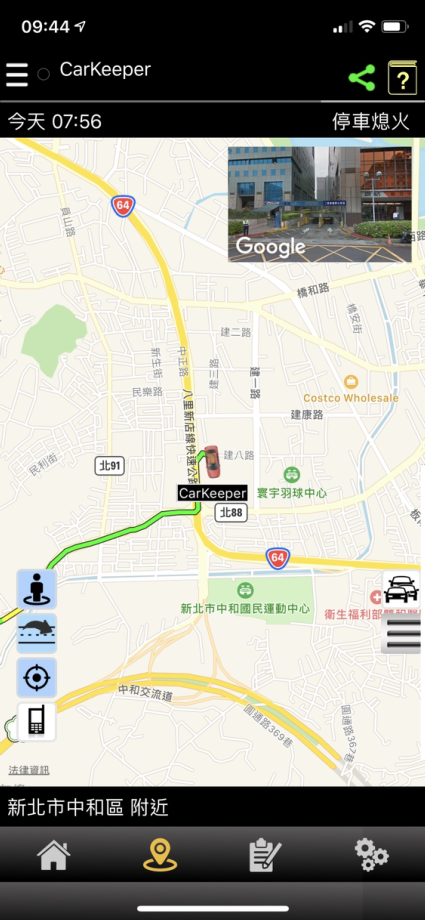 觀看多車功能說明:可同時觀看帳號內多組車機於地圖上之相對位置汽車位置置中說明:將汽車位置放置於地圖中心點經緯度資料說明:「打開Google地圖」為開啟網頁版Google地圖「打開地圖」為開啟手機Google maps APP可選擇地圖頁面顯示方式，標準、混合、衛星。手機位置說明:地圖上顯示藍點為手機端位置，可觀看目前手機與汽車相對位置經緯度資料說明:「打開Google地圖」為開啟網頁版Google地圖「打開地圖」為開啟手機Google maps APP可選擇地圖頁面顯示方式，標準、混合、衛星。控制紀錄說明:詳細記錄車管+所有上鎖/解鎖紀錄註:點選圖示(白色為開啟、反灰為關閉)警報紀錄說明: 詳細記錄車管+所有警報紀錄註:點選圖示(白色為開啟、反灰為關閉)行駛紀錄說明: 詳細記錄車管+所有行駛里程紀錄註:點選圖示(白色為開啟、反灰為關閉)APP登入紀錄說明: 詳細記錄各手機使用車管+ 帳號紀錄註:點選圖示(白色為開啟、反灰為關閉)分享紀錄說明: 詳細記錄車主分享他人即時位置與虛擬鑰匙之時間註:點選圖示(白色為開啟、反灰為關閉)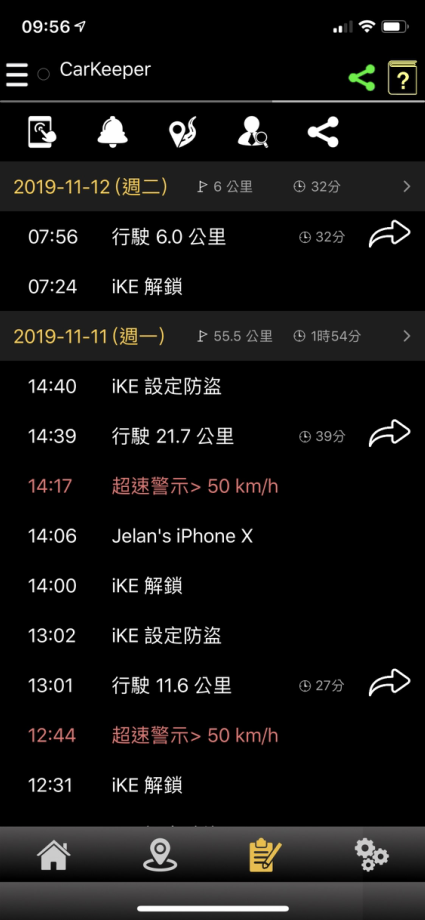 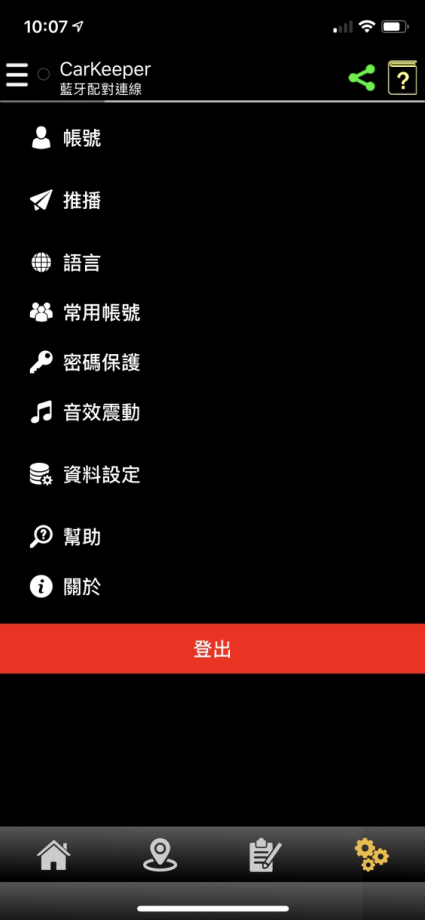 帳號    說明:首次登入車管+APP並使用FB帳號或Google註冊後登入成功後，將顯示其E-mail帳號。爾後手機更換或APP刪除重裝，請選擇原登入方式即可(FB或GOOGLE)，無需另記帳號密碼。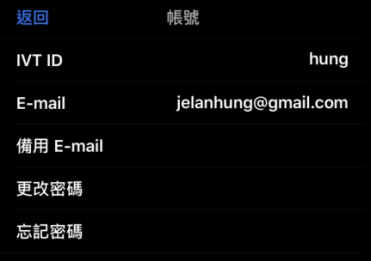 (1 )IVT ID說明:設定「簡易帳密」功能，如E-mail帳號太長難以鍵入，可自訂簡短的帳密做為登入使用。例如: 帳號:hung  密碼:123456 (2)E-mail說明:顯示此車機被綁定的E-mail資訊。(3)備用E-mail說明:可增設其他E-mail，通知訊息會同步發送到綁定E-mail與備用E-mail (4)更改密碼 說明:隨時可更改此E-mail帳號之登入密碼(5)忘記密碼說明:依APP顯示輸入重置帳號密碼數字，系統將發送重置帳號密碼連結至E-mail，請至個人E-mail收取並點擊連結依指示輸入新密碼。推播     說明:可設定推播通知開/關語言     說明:可選擇APP語系常用帳號 說明:密碼保護 說明:使用車管+APP時需先解鎖才能操作。音效震動 說明:可設定APP控制「成功」或「失敗」音效、震動提示資料設定紀綠資料重新整理資料庫:可重整本地APP與伺服器端資料同步。清除所有資料庫:可清除本地APP與伺服器端資料，清除後無法復原。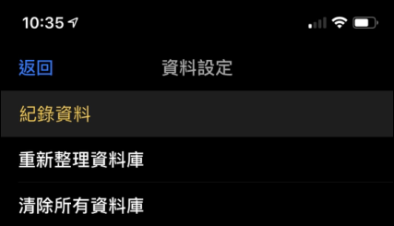 系統設定(適用於Android手機與作業系統6.0)電池最佳化說明:建議「關閉」電池最佳化功能，允許車管+APP程式持續在背景傳輸資料以獲得良好的使用體驗。幫助問題回報  說明:可使用E-mail回報APP使用問題線上客服  說明:加入車管+ Line好友關於      說明:查詢車管+APP版本、提供IOS/Android下載APP連結登出      說明:登出目前使用帳號